- копию свидетельства о праве собственности на жилое помещение;- копию договора на получение кредита;- справку из банка, иной кредитной организации, предоставившей гражданам кредит, об остатке задолженности по кредиту (по состоянию на дату подачи заявления) с приложением актуализированного графика платежей;- справку из банка, иной кредитной организации, предоставившей гражданам кредит, о наличии (отсутствии) просроченной задолженности по кредиту (по состоянию на дату подачи заявления) с указанием размера задолженности (при наличии);- справку из банка, иной кредитной организации, предоставившей гражданам кредит, о реквизитах ссудного счета для перечисления дополнительной социальной выплаты.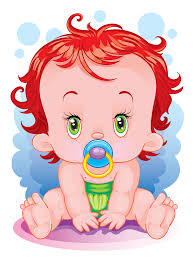 Постановление Правительства
Хабаровского края от 29 декабря 2012 г.
№ 484-пр "О предоставлении гражданам дополнительной социальной выплаты на погашение части основного долга по
жилищному (ипотечному) кредиту при рождении (усыновлении, удочерении)
ребенка"Для получения более подробной информации гражданам необходимо обращаться в органы местного самоуправления по месту жительства либо в отдел государственной поддержки граждан министерства строительства края по адресу:г. Хабаровск, ул. Запарина, д. 76, каб. 531,
тел: 8 (4212) 32-52-46, 30-44-52https://minstr.khabkrai.ru.Государственная программа
"Развитие жилищного
строительства в Хабаровском крае"Предоставление
гражданам из краевого бюджета при рождении (усыновлении,
удочерении) ребенка
дополнительных
социальных выплат на погашение части
основного долга по
жилищному
(ипотечному) кредиту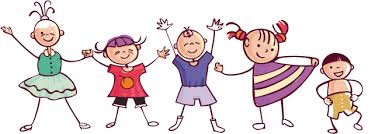 Дополнительная социальная выплата на погашение части основного долга по жилищному (ипотечному) кредиту при рождении ребенка предоставляется гражданам – участникам следующих краевых мероприятий:- предоставление социальных выплат гражданам при строительстве жилья на условиях ипотеки в крае;- предоставление жителям края государственной поддержки в строительстве жилья на условиях ипотеки с привлечением бюджетных средств края;- предоставление жителям края государственной поддержки в строительстве жилья на условиях ипотеки с привлечением корпоративных средств;- предоставление выплат молодым семьям при участии в долевом строительстве жилья в крае.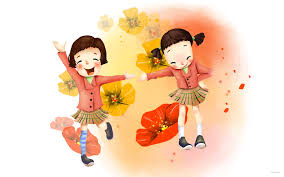 Дополнительная социальная выплата предоставляется один раз на каждого ребенка.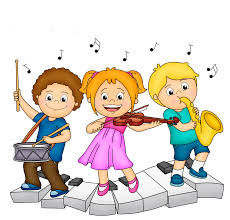 Размер дополнительной социальной выплаты составляет 5 % от нормативной стоимости жилого помещения, в соответствии с которой была рассчитана государственная поддержка.Граждане для получения дополнительной социальной выплаты предоставляют в уполномоченный орган следующие документы:- заявление о предоставлении дополнительной социальной выплаты подписанное обоими супругами или родителем в неполной семье;- копии паспортов обоих супругов или родителя в неполной семье (всех страниц);- копию свидетельства о рождении ребенка либо копию свидетельства об усыновлении (удочерении);- копию свидетельства о браке (на неполные семьи не распространяется);- документ, подтверждающий факт постоянного проживания граждан и их несовершеннолетних детей в жилом помещении;- копию договора участия в долевом строительстве жилого помещения либо копию договора об уступке права требования с копией первоначального договора участия в долевом строительстве с лицом, осуществившим уступку права требования по данному договору, с приложением дополнительных соглашений (при наличии) и соглашения об исполнении договора;